ESCOLA _________________________________DATA:_____/_____/_____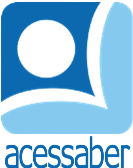 PROF:_______________________________________TURMA:___________NOME:________________________________________________________SEGUIDORES TOLOSUm dia, um santo e seus seguidores pararam perto de um lago repleto de peixes. O santo começou a encher sua boca com peixes vivos. Os seguidores ficaram perplexos com isso, mas começaram a fazer o que seu mestre estava fazendo.Então, sem dizer uma palavra, o santo começou a se mover e parou perto de um lago que não tinha peixe algum. Lá, ele se ajoelhou na beira do lago e começou a tirar peixes vivos da boca e os libertar no lago. Quando os seguidores tentaram fazer o mesmo, descobriram que todos os peixes que eles tinham guardado na boca estavam mortos! Ao ver isso, o santo disse:- Como vocês puderam seguir cegamente o que eu tinha feito? Nenhum de vocês pensou em me perguntar primeiro se eu havia engolido um pouco de água para manter os peixes vivos em minha boca? Por favor, lembrem-se de usar a inteligência com a qual foram abençoados!Autor desconhecidoQuestõesQual é o título do texto?R: __________________________________________________________________Quais são os personagens da história?R: __________________________________________________________________Quantos parágrafos há no texto?R: __________________________________________________________________O que o santo fez?R: ______________________________________________________________________________________________________________________________________________________________________________________________________________________________________________________________________________O que fizeram os seguidores? R: ______________________________________________________________________________________________________________________________________________________________________________________________________________________________________________________________________________Qual a diferença entre a ação do santo e dos seguidores?R: ______________________________________________________________________________________________________________________________________________________________________________________________________________________________________________________________________________O que o santo disse aos seus seguidores?R: __________________________________________________________________________________________________________________________________________________________________________________________________________________________________________________________________________________________________________________________________________________Que lição o santo deu aos seus seguidores?R: __________________________________________________________________________________________________________________________________________________________________________________________________________________________________________________________________________________________________________________________________________________Faça uma ilustração da história: